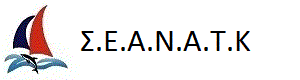 ΜΕΘΑΝΑ 2016 

15/10/2016 - 16/10/2016 TIME LIMIT CONTROL RACE : 01 & 02From: CLUB1 to CLUB3s/nSail nr.ClassYachtOwnerClubTypeTypeGPHTime LimitLimit Time1GRE1353CLUB1AFROESSAKONSTANTINOS GRETSOSNAOBNAOBSUN FAST 3200633.009:08:3619:38:362GRE1063CLUB1ONEIROCHRISTIAN TESCHNOEFNOEFSUNSHINE 38655.109:27:4519:57:453GRE1356CLUB1TRITONSIMHAS / NOTARAS / CHRISTOPOULOSNOENOESUN ODYSSEY 40 SD671.309:41:4820:11:484GRE1301CLUB1ANEMOSPLESSAS PANAGIOTISNOTKNOTKDUFOUR 36 Classic672.109:42:2920:12:295GRE800CLUB1ARGONAFTIS VIOANNIS ANTONAKOPOULOSSEANATKSEANATKFIRST 35 S 5676.009:45:5220:15:526GRE1122CLUB1KATERINATRANTALIS PANAGIOTISSEANATKSEANATKAPOLLO 12676.109:45:5720:15:577GRE3000CLUB1ANEMOESSALOUMOS VASILEIOS / LOUMOU PANAGIOTASEANATKSEANATKBAVARIA 36 CRUISE676.609:46:2320:16:238GRE1762CLUB1NEFELIKONSTANTINOS ANTONOPOULOSNOTKNOTKSUN DANCE 36677.109:46:4920:16:499GRE143CLUB1NINO IIIANTONIS MAVRISSEANATKSEANATKMAXI 108686.709:55:0820:25:0810GRE1609CLUB1HOY HOYZAGOURAS HARALAMBOSSEANATKSEANATKNORTH WIND 435687.909:56:1120:26:1111GRE898CLUB1PERIPETIAGEORGIOS KOUTSOUDISNAOBNAOBOCEANIS 390689.209:57:1820:27:1812GRE486CLUB1ADRASTEIAPAVLIOGLOU GEORGIOSSEANATKSEANATKDEHLER 34693.910:01:2320:31:2313GRE1519CLUB1NYSTERIPETOUSSIS GEORGIOSSEANATKSEANATKOCEANIS 381700.010:06:4020:36:4014GRE1408CLUB1FLORANNA IIIGOULIMIS KOSTAS - GOULIMI ANNANOTKNOTKHANSE 315700.910:07:2720:37:2715GRE741CLUB1ALMYRAELEFTHERIOS KANTZAVELOSNOEFNOEFSUN ODYSSEY 36.2702.910:09:1120:39:1116GRE1955CLUB1KAMAYA VSTEFANOS LEFESSEANATKSEANATKSUN ODYSSEY 34.2704.610:10:3920:40:3917GR49118CLUB2CASTA DIVARODO CESARENAOBNAOBGRAND SOLEIL 343707.010:12:4420:42:4418GRE49704CLUB2CHAMOGELOMAKRODIMITRIS GEORGIOSNAOEFNAOEFGRAND SOLEIL 34707.410:13:0520:43:0519GRE435CLUB2RITA IIIGEORGIOS HARITAKISSEANATKSEANATKCATALINA 320708.710:14:1220:44:1220GRE49201CLUB2ARGONAFTIS IIEFTHYMIOS VASILOPOULOSSEANATKSEANATKFIRST 32708.810:14:1820:44:1821GRE49518CLUB2GALAZIOS ANEMOSGEORGIOS KERASIOTISSEANATKSEANATKFEELING 920709.910:15:1520:45:1522GRE1224CLUB2LYGEIAIOSIF THEODOROUSEANATKSEANATKSUN ODYSSEY 32i718.010:22:1620:52:1623GRE1035CLUB2ONARGIAMALIDIS KONSTANTINOSSEANATKSEANATKFIRST 32720.010:24:0020:54:0024GRE49589CLUB2NATASSAIOANNIS PAPATHEODOROUNOTKNOTKFEELING 920720.110:24:0520:54:0525GRE1683CLUB2EROMENIGALIOTOS DIMITRIOSNOTKNOTKOCEANIS 351722.910:26:3120:56:3126GRE1528CLUB2STAVENTODIMITRIS ILIASSEANATKSEANATKMAXI 95724.610:27:5920:57:5927GRE49583CLUB2ATHINASOTIRIS GIANNOPOULOSSEANATKSEANATKJUPITER 30726.610:29:4320:59:4328GRE1217CLUB2KALIPSOKAKATSOS-VRAILAS-AGIOMYRGIANNAKISNAOEFNAOEFBAVARIA 35 HOLIDA729.010:31:4821:01:4829GRE1529CLUB2THALASSINOS AETOSANASTASIOS TOULASNAOEFNAOEFGIBSEA 334730.310:32:5621:02:5630GRE1198CLUB2ILIADABAXEVANIDIS DIMITRISSEANATKSEANATKSUN ODYSSEY 33.1734.710:36:4421:06:4431GRE1479CLUB2NAFTILOSIOANNIS POULIEZOSSEANATKSEANATKOCEANIS 321736.810:38:3421:08:3432GRE1232CLUB2SOTIRIS JUNIORSOTIRIS STAMOUNAOEFNAOEFNEREIS 30738.410:39:5721:09:5733GRE361CLUB3DECLAREVASILIOS NIKIFOROSNOAMNOAMJ-24739.910:41:1521:11:1534GRE2710CLUB3GALENAARAVIDIS ALEXANDROSSEANATKSEANATKNEREIS 32stern ex741.510:42:3821:12:3835GRE876CLUB3KOLOVOUTIVASSILIS VLAHOPOULOSSEANATKSEANATKFEELING 920741.710:42:4821:12:4836GRE1001CLUB3PELAISIOSVRETTOS EMMANOUILIOP DEIIOP DEIDRACO 33745.010:45:4021:15:4037RSA123CLUB3CLYMENESOULINTZIS KOSTANTINOSSEANATKSEANATKONE OFF747.710:48:0021:18:0038GRE1524CLUB3KATE MARY VVLAHAKOS DIMITRIOSSEANATKSEANATKSUN ODYSSEY 32751.610:51:2321:21:2339F7850CLUB3RIC ET RACGEORGE/NINETTA/NICOLAS HAMAWISEANATKSEANATKDUFOUR 31756.910:55:5921:25:5940GRE2318CLUB3MARILENAPANAGIOTIS AGGELIDISSEANATKSEANATKFANDANGO 33774.711:11:2421:41:2441GRE49176CLUB3FILIRASPYRIDON POULOSSEANATKSEANATKCONTEST 776.211:12:4221:42:4242GRE1193CLUB3KYMO IIKAPELLAS STYLIANOS/KAPELLAS GEORGIOSEANATKSEANATKDISCOVERY 3000779.411:15:2921:45:2943GRE1192CLUB3EVITA KKALAMATIANOS KIRIAKOSSEANATKSEANATKATLANTIC 31782.811:18:2621:48:2644GRE1385CLUB3EVELINAKIMBEZIS GEORGIOSNO RAFINAS ALKYONNO RAFINAS ALKYONGreyhound 33783.711:19:1221:49:1245GRE4920CLUB3GALINIMANOUSSIS PETROSNAOEFNAOEFAIKIDO 31796.711:30:2822:00:2846GRE1585CLUB3ATHINAVASILEIOS EXARHOPOULOSSEANATKSEANATKDROMOR 26802.011:35:0422:05:0447GRE49367CLUB3SKORPIOSILIAS PALLISSEANATKSEANATKDROMOR 26818.611:49:2722:19:2748GRE1491CLUB3IVILATOSTEFANOS KOMITOPOULOSIOPIOPMoody 28824.711:54:4422:24:44(c) Cyber Altura Crucero - Version ORC 12.1F2YQ-XZ9JDate : 13/10/2016 22:58:13 